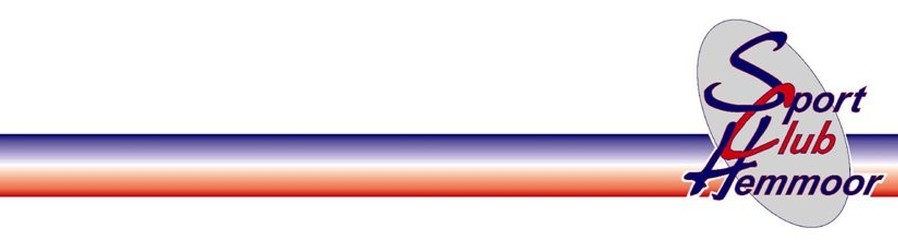 FrauenFitnessTag in HemmoorVeranstalter: SC Hemmoor, Am Schulzentrum 10, 21745 HemmoorWann: 	Samstag, den 21.04.2018 in der Zeit zwischen 09:30 Uhr - 14:45 UhrWo:		Turnhalle Am GymnasiumWer:		Frauen und Mädchen, die neugierig auf Sport sind - ab 14 Jahren                                               Angebot 1                    		Angebot 2                                              Ladies Area                		Join` Kim09:30 – 10:30                        Line Dance (Jenny)      		Faszientraining (Kim)10:45 – 11:45                        Line Dance (Jenny)     	 	Strong Zumba (Kim)Mittagspause *)12:30 – 13:30                        Kaha (Doris)                		Tabata (Kim)13:45 – 14:15                        Pilates/Rolle (Ina)         		Kamibo (Kim)14:15 – 14:45                                    gemeinsames Cool down (Stretching und Entspannung)Angebot 3 Massagen by Christina Lein, Hemmoor (Gebühr pro Massage: 20,00 Euro)09:30 Uhr ** 10:00 Uhr ** 10:30 Uhr ** 11:00 Uhr ** 11:30 ** Mittagspause ** 13:00 Uhr ** 13:30 Uhr ** 14:00 Uhr*) Mittagsangebot: Müslibar für AlleTeilnehmergebühr für die Kurse: 5,00 Euro (am 21.04.2018 zu zahlen)Bitte mitbringen: großes Handtuch und Getränk (Wasser, Isodrink etc.)Bei Buchung einer Massage zusätzlich: 2 große HandtücherIch, ________________________________________________________________	(Name, Vorname, Anschrift)melde mich verbindlich zur Teilnahme am FrauenFitnessTag, 21.04.2018, für folgende/s Angebot/e an:09:30 – 10:30               (   )    Line Dance (Jenny)      	(    )	Faszientraining (Kim)10:45 – 11:45               (   )    Line Dance (Jenny)     	(    ) 	Strong Zumba (Kim)12:30 – 13:30               (   )    Kaha (Doris)                	(    ) 	Tabata (Kim)13:45 – 14:15               (   )    Pilates/Rolle (Ina)         	(    )	Kamibo (Kim)Massage um _____Uhr (meine Telefonnummer für die Terminbestätigung: _________________)Info: Die Gebühr für die Massage in Höhe von 20,00 Euro wird direkt vor Ort mit Christina Lein abgerechnet.Ich bin Mitglied im SC Hemmoor:	(   ) ja		(   ) neinDatum							UnterschriftAnmeldefrist bis: 18.04.2018 an: SC Hemmoor, Am Schulzentrum 10, 21745 Hemmoor oder auch online per e-mail: geschaeftsstelle@sc-hemmoor.de